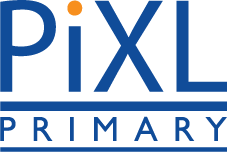 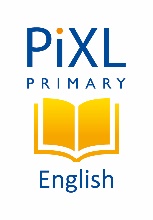 Reading extract and questions: Year 5-6Evacuation – for and againstSet A/B 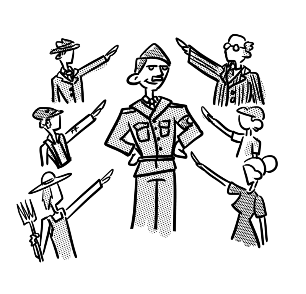 In the late 1930s, there was a growing realisation that war was coming. Nazi Germany, led by Adolf Hitler, had been acting aggressively and there was fear across the UK that this country would get caught up in the conflict. Along with a threat of invasion came a new danger. Aircraft had been developing rapidly over the first four decades of the twentieth century and there were now bombers capable of reaching cities deep inside enemy territory.Anxious for the fate of its citizens, the British Government launched Operation Pied Piper on the 1st September 1939 – two days before war broke out. Hundreds of thousands of children were assembled with only a handful of possessions and loaded onto trains and buses and evacuated into the countryside. Within the first few days of this extraordinary undertaking, over one and a half million children had been evacuated. The question is, was it the right thing to do?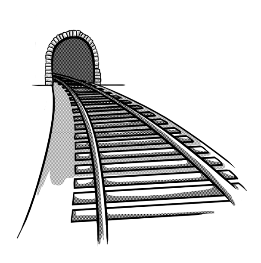 The authorities certainly believed it was necessary. Any Government has a duty to safeguard its people and the first thing you can do for those at risk is to remove them from danger. No one would have claimed that removing children from their parents would be painless, but they had to consider the bigger picture. Nor could anyone say that the Government was crying wolf. Most of the country’s major cities were, indeed, attacked by waves of bombers, night after night. Some areas, such as Coventry and the East End of London, were absolutely devastated with thousands of people losing their lives. No matter what hardships the evacuees might have faced, at least they were spared the main horrors of war. Some even enjoyed it and gained probably their first experience of living in the countryside.On the other hand, you might wonder whether this ambitious plan was properly thought through. Physical injuries are often obvious but some scars cannot be seen and we are only just beginning to appreciate the damage that can be caused by separation. What’s more, it wasn’t just the children who suffered: the parents also hated seeing their little ones being taken away. Furthermore, there wasn’t time to assess whether they were being sent to suitable homes with caring, sympathetic people. It is clear that some of those who were told to accept the evacuees really did not want their lives disrupted by the arrival of strange children so we can imagine how awkward it might have been.We can all be wise in hindsight. In the end, most of the children were safely reunited with their families as the threat of German invasion faded. Some, however, returned to find that their parents had perished and their communities had been destroyed. Was it worth the pain? More importantly, if we ever find ourselves in a similar situation, should we attempt another programme of widespread evacuation?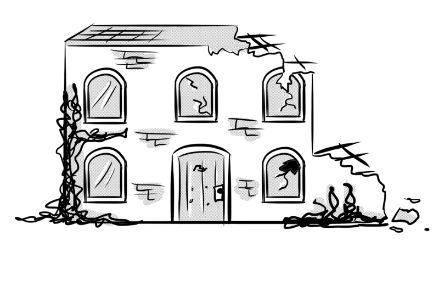 Questions for Evacuation – for and against Set AVocabulary: 1. Look at the first paragraph. Find and copy a word that means quickly._________________________________________________________________2. Look at the second paragraph. Within the first few days of this extraordinary undertaking… What does undertaking mean in this sentence? Tick one. 			task					journey			theft					question3. … just beginning to appreciate … In this sentence, appreciate means …_________________________________________________________________Retrieval4.  Who was leader of Nazi Germany?_________________________________________________________________5. When was Operation Pied Piper launched?_________________________________________________________________6. Which two places does the text say were devastated by waves of bombers?_________________________________________________________________Inference7. Apart from bombing, what did the British worry that the Germans would do to their country?_________________________________________________________________8. Nor could anyone say the Government was crying wolf.  Explain what this means._________________________________________________________________9. … some scars cannot be seen … What do you think the author means by this?_________________________________________________________________Summarise10. Below are some summaries of different paragraphs from the text. Number them from 1 to 5 to show the order in which they appear in the text. Predict11. Based on what you have read, name one thing you think the Government would improve for any future evacuation._________________________________________________________________Compare12. Look at the fifth and sixth paragraphs. They both give arguments against evacuation but from a different perspective. Explain how.______________________________________________________________________________________________________________________________________________________________________Questions for Evacuation – for and against Set BVocabulary: 1. Look at the first paragraph. Find and copy a word that means understanding._________________________________________________________________2. Some areas … were absolutely devastated … What does devastated mean in this sentence? Tick one. 			upset					attacked			destroyed				evacuated3. Look at the sixth paragraph. … with sympathetic people … In this sentence, sympathetic means …_________________________________________________________________Retrieval4. According to the text, when had aircraft been developing rapidly?_________________________________________________________________5. How many children had been removed within the first few days of the evacuation?_________________________________________________________________6. In what way does the text suggest some children enjoyed being evacuated?_________________________________________________________________Inference7. According to the text, why did people in the UK think war was coming?_________________________________________________________________8. On which date did the war break out?_________________________________________________________________9. We can all be wise in hindsight. What do you think the author means by this?_________________________________________________________________Meaning as a whole10. Find and copy a group of words that tell you the other side of the argument is about to be given._________________________________________________________________Authorial intent11. … this country would get caught up in the conflict … What do these words suggest about the UK’s willingness to have a war with Germany?_________________________________________________________________Compare12. The opinions given in the article change throughout the text. How do they change?______________________________________________________________________________________________________________________________________________________________________Answers for Evacuation – for and againstSet A: Vocabulary: 1. rapidly2. task3. understandRetrieval: 4. Adolf Hitler5. 1st September 19396. Coventry and the East End of LondonInference:7. invade8. They weren’t making it up/lying/pretending something was happening when it wasn’t9. Accept answers that suggest mental or psychological scars, such as hurt feelings, fear or homesickness.Summarise:10. Predict: 11. Evacuate parents with their children./Assess the suitability of people who were taking in the children./Check the people taking the children were caring/sympathetic.Compare: 12. The fifth paragraph focuses on the people being evacuated. The sixth paragraph focuses on the people who took in the evacuees.Commissioned by The PiXL Club Ltd. July 2019 © Copyright The PiXL Club Limited, 2019Answers for Evacuation – for and againstSet B: Vocabulary: 1. realisation2. destroyed3. kind/understanding/welcomingRetrieval: 4. over the first four decades of the twentieth century5. one and a half million6. They gained probably their first experience of living in the countryside.Inference:7. Nazi Germany, led by Adolf Hitler, had been acting aggressively.8. 3rd September 1939 9. It’s easy to say what you should have done after something has happened.Meaning as a whole:10. On the other hand …Authorial intent: 11. That it didn’t want a war and might get drawn into it against its wishes (or similar)Compare: 12. At the beginning, it just explains some facts about the evacuation. Then it gives opinions in favour of evacuation followed by opinions against it. Finally, it explains what happened in the end and questions whether evacuation was worth it (accept reference to any of the above but answer must state at least one change in opinion)Commissioned by The PiXL Club Ltd. July 2019 © Copyright The PiXL Club Limited, 2019Parts of the UK were heavily bombed.People were upset by the evacuation.The British were worried that a war was coming.Children returned to their homes.The Government started evacuating children.Parts of the UK were heavily bombed.3People were upset by the evacuation.4The British were worried that a war was coming.1Children returned to their homes.5The Government started evacuating children.2